Questions sur le texte Leçon 5A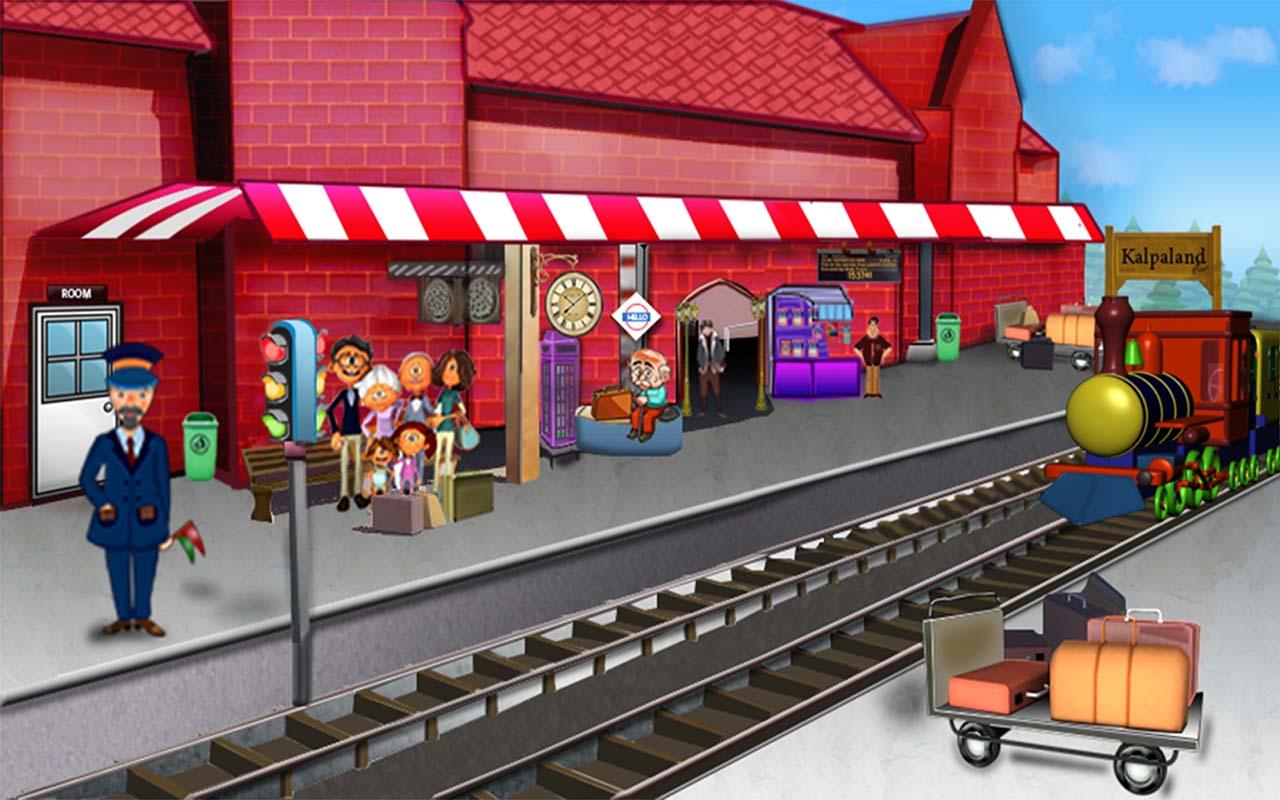 1. Lis attentivement les questions suivantes !	2. Ecris les questions dans ton cahier !	3. Réponds en écrivant des phrases complètes !Où est- ce que Thomas et Julien veulent partir ?Est- ce qu’ils doivent rester à Paris ?Qui est-ce qui pose beaucoup de questions à des deux garçons ?Est- ce que Julien a mis son appareil photo dans son portefeuille ?De quelle voie est- ce que le train part ?Qu’est-ce que les garcons doivent faire avant le départ ?Est-ce qu’ils prennent le TGV à destination de Toulouse ?A qui est-ce qui les garcons doivent téléphoner à l’arrivée ?